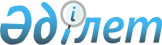 Райымбек аудандық мәслихатының 2013 жылғы 21 желтоқсандағы "Райымбек ауданының 2014-2016 жылдарға арналған аудан бюджеті туралы" № 22-117 шешіміне өзгерістер енгізу туралыАлматы облысы Райымбек ауданы мәслихатының 2014 жылғы 05 мамырдағы № 30-152 шешімі. Алматы облысының Әділет департаментінде 2014 жылы 19 мамырда № 2720 болып тіркелді      РҚАО ескертпесі.

      Құжаттың мәтінінде түпнұсқасының пунктуациясы мен орфографиясы сақталған.

      2008 жылғы 4 желтоқсандағы Қазақстан Республикасы Бюджет Кодексінің 106-бабының 4-тармағына, "Қазақстан Республикасындағы жергілікті мемлекеттік басқару және өзін-өзі басқару туралы" 2001 жылғы 23 қаңтардағы Қазақстан Республикасы Заңының 6 - бабы 1 - тармағының 1) тармақшасына сәйкес Райымбек аудандық мәслихаты ШЕШІМ ҚАБЫЛДАДЫ:



      1. Райымбек аудандық мәслихатының 2013 жылғы 21 желтоқсандағы "Райымбек ауданының 2014 - 2016 жылдарға арналған аудан бюджеті туралы" № 22-117 шешіміне (2013 жылғы 31 желтоқсандағы нормативтік құқықтық актілерді мемлекттік тіркеу Тізілімінде 2551 нөмірімен тіркелген, 2014 жылғы 11 қаңтардағы № 2 "Хантәңірі" газетінде жарияланған), Райымбек аудандық мәслихатының 2014 жылғы 10 ақпандағы "Райымбек аудандық мәслихатының 2013 жылғы 21 желтоқсандағы "Райымбек ауданының 2014 - 2016 жылдарға арналған аудан бюджеті туралы" № 22-117 шешіміне өзгерістер енгізу туралы" № 24-127 шешіміне (2014 жылғы 19 ақпандағы нормативтік құқықтық актілерді мемлекеттік тіркеу Тізілімінде 2585 нөмірімен тіркелген, 2014 жылғы 1 наурыздағы № 9 "Хантәңірі" газетінде жарияланған), Райымбек аудандық мәслихатының 2014 жылғы 04 сәуірдегі "Райымбек аудандық мәслихатының 2013 жылғы 21 желтоқсандағы "Райымбек ауданының 2014 - 2016 жылдарға арналған аудан бюджеті туралы" № 22-117 шешіміне өзгерістер енгізу туралы" № 28-144 шешіміне (2014 жылғы 14 сәуірдегі нормативтік құқықтық актілерді мемлекеттік тіркеу Тізілімінде 2654 нөмірімен тіркелген, 2014 жылғы 26 сәуірдегі № 16 "Хантәңірі" газетінде жарияланған) келесі өзгерістер енгізілсін:



      1 - тармақтағы жолдар бойынша:



      1) "Кірістер" "6293660" саны "6309781" санына ауыстырылсын, оның ішінде:

      "салықтық түсімдер" "167530" саны "167030" санына ауыстырылсын;

      "салықтық емес түсімдер" "16271" саны "16771" санына ауыстырылсын;

      "трансферттердің түсімдері" "6104329" саны "6120450" санына ауыстырылсын, оның ішінде:

      "ағымдағы нысаналы трансферттер" "1150133" саны "1166254" санына ауыстырылсын.



      2) "Шығындар" "6312549" саны "6328670" санына ауыстырылсын.



      2. Көрсетілген шешімнің 1 қосымшасы осы шешімнің 1қосымшасына сәйкес жаңа редакцияда баяндалсын.



      3. Осы шешімнің орындалуын бақылау аудандық мәслихаттың "Жергілікті өзін-өзі басқару, әлеуметтік және экономикалық даму, бюджет, халыққа сауда, тұрмыстық қызмет көрсету, шағын және орта кәсіпкерлікті дамыту, туризм жөніндегі" тұрақты комиссиясына жүктелсін.



      4. Осы шешім 2014 жылғы 1 қаңтардан бастап қолданысқа енгізіледі.      Аудандық мәслихат

      сессиясының төрағасы                       Р. Абдрахманов      Аудандық мәслихаттың

      хатшысы                                    Е. Құдабаев      "КЕЛІСІЛДІ"      Райымбек ауданының "Экономика және

      бюджеттік жоспарлау бөлімі"

      мемлекеттік мекемесінің басшысы            Муса Кенжебаев

      05 мамыр 2014 жыл

Райымбек аудандық мәслихатының

2014 жылғы 05 мамыр "Райымбек

аудандық мәслихатының 2013

жылғы 21 желтоқсандағы "Райымбек

ауданының 2014-2016 жылдарға

арналған аудан бюджеті туралы

№ 22-117 шешіміне өзгерістер

енгізу туралы" № 30 -152 шешіміне

1 қосымшаРайымбек аудандық мәслихатының

2013 жылғы 21 желтоқсандағы

"Райымбек ауданының 2014-2016

жылдарға арналған аудан бюджеті

туралы" № 22-117 шешімімен

бекітілген 1 қосымша 

Райымбек ауданының 2014 жылға арналған аудан бюджеті
					© 2012. Қазақстан Республикасы Әділет министрлігінің «Қазақстан Республикасының Заңнама және құқықтық ақпарат институты» ШЖҚ РМК
				СанатыСанатыСанатыСанатыСомасы

(мың

теңге)СыныпСыныпАталуыСомасы

(мың

теңге)Ішкі сыныпІшкі сыныпСомасы

(мың

теңге)І.Кірістер63097811Салықтық түсімдер16703004Меншiкке салынатын салықтар1404131Мүлiкке салынатын салықтар443903Жер салығы125964Көлiк құралдарына салынатын салық777655Бірыңғай жер салығы566205Тауарларға, жұмыстарға және қызметтер көрсетуге

салынатын iшкi салықтар213332Акциздер33623Табиғи және басқа ресурстарды пайдаланғаны үшiн

түсетiн түсiмдер95654Кәсiпкерлiк және кәсiби қызметтi жүргiзгенi үшiн

алынатын алым840608Заңдық мәнді іс-әрекеттерді жасағаны үшін және

(немесе) оған уәкілеттігі бар мемлекеттік

органдар немесе лауазымды адамдар құжаттар

бергені үшін алынатын міндетті төлемдер52841Мемлекеттік баж52842Салықтық емес түсiмдер1677101Мемлекеттік меншіктен түсетін кірістер7095Мемлекет меншігіндегі мүлікті жалға беруден

түсетін кірістер70904Мемлекеттік бюджеттен қаржыландырылатын,

сондай-ақ Қазақстан Республикасы Ұлттық Банкінің

бюджетінен (шығыстар сметасынан) ұсталатын және

қаржыландырылатын мемлекеттік мекемелер салатын

айыппұлдар, өсімпұлдар, санкциялар, өндіріп

алулар90001Мұнай секторы кәсіпорындарынан түсетін түсімдерді

қоспағанда,мемлекеттік бюджеттен

қаржыландырылатын, сондай-ақ Қазақстан

Республикасы Ұлттық Банкінің бюджетінен (шығыстар

сметасынан) ұсталатын және қаржыландырылатын

мемлекеттік мекемелер салатын айыппұлдар,

өсімпұлдар,санкциялар, өндіріп алулар900006Өзге де салықтық емес түсімдер70621Өзге де салықтық емес түсімдер70623Негізгі капиталды сатудан түсетін түсімдер553001Мемлекеттік мекемелерге бекітілген мемлекеттік

мүлікті сату12761Мемлекеттік мекемелерге бекітілген мемлекеттік

мүлікті сату127603Жерді және материалдық емес активтерді сату42541Жерді сату42544Трансферттердің түсімдері612045002Мемлекеттік басқарудың жоғары тұрған органдарынан

түсетін трансферттер61204502Облыстық бюджеттен түсетiн трансферттер6120450Функционалдық топФункционалдық топФункционалдық топФункционалдық топФункционалдық топСомасы

(мың

теңге)Кіші функция АталуыКіші функция АталуыКіші функция АталуыКіші функция АталуыСомасы

(мың

теңге)Бюджеттік бағдарлама әкімшісіБюджеттік бағдарлама әкімшісіБюджеттік бағдарлама әкімшісіСомасы

(мың

теңге)БағдарламаБағдарламаСомасы

(мың

теңге)ІІ.Шығындар632867001Жалпы сипаттағы мемлекеттiк қызметтер4292461Мемлекеттiк басқарудың жалпы функцияларын

орындайтын өкiлдi, атқарушы және басқа

органдар398356112Аудан (облыстық маңызы бар қала)

мәслихатының аппараты20425001Аудан(облыстық маңызы бар қала) маслихатының

қызметін қамтамасыз ету жөніндегі қызметтер20181003Мемлекеттік органның күрделі шығыстары244122Аудан (облыстық маңызы бар қала) әкiмінің

аппараты75810001Аудан (облыстық маңызы бар қала) әкiмінің

қызметін қамтамасыз ету жөніндегі қызметтер71170003Мемлекеттік органның күрделі шығыстары4640123Қаладағы аудан, аудандық маңызы бар қала,

кент, ауыл, ауылдық округ әкімінің аппараты302121001Қаладағы аудан, аудандық маңызы бар қала,

кент, ауыл, ауылдық округ әкімінің қызметін

қамтамасыз ету жөніндегі қызметтер298501022Мемлекеттік органның күрделі шығыстары36202Қаржылық қызмет 14244452Ауданның (облыстық маңызы бар қаланың) қаржы

бөлімі14244001Ауданның (облыстық маңызы бар қаланың)

бюджетін орындау және ауданның (облыстық

маңызы бар қаланың) коммуналдық меншігін

басқару саласындағы мемлекеттік саясатты

іске асыру жөніндегі қызметтер12632003Салық салу мақсатында мүлікті бағалауды

жүргізу830010Жекешелендіру, коммуналдық меншікті басқару,

жекешелендіруден кейінгі қызмет және осыған

байланысты дауларды реттеу642018Мемлекеттік органның күрделі шығыстары1405Жоспарлау және статистикалық қызмет16646453Ауданның (облыстық маңызы бар қаланың)

экономика және бюджеттік жоспарлау бөлімі16646001Экономикалық саясатты, мемлекеттік жоспарлау

жүйесін қалыптастыру және дамыту және

ауданды (облыстық маңызы бар қаланы) басқару

саласындағы мемлекеттік саясатты іске асыру

жөніндегі қызметтер16506004Мемлекеттік органның күрделі шығыстары14002Қорғаныс25611Әскери мұқтаждар1776122Аудан (облыстық маңызы бар қала) әкiмінің

аппараты1776005Жалпыға бірдей әскери міндетті атқару

шеңберіндегі іс-шаралар17762Төтенше жағдайлар жөніндегі жұмыстарды

ұйымдастыру785122Аудан (облыстық маңызы бар қала) әкiмінің

аппараты785007Аудандық ( қалалық) ауқымдағы дала

өрттерінің, сондай-ақ мемлекеттік өртке

қарсы қызмет органдары құрылмаған елді

мекендерде өрттердің алдын алу және оларды

сөндіру жөніндегі іс-шаралар78503Қоғамдық тәртіп, қауіпсіздік, құқықтық, сот,

қылмыстық-атқару қызметі14129Қоғамдық тәртіп және қауіпсіздік саласындағы

өзге де қызметтер1412485Ауданның (облыстық маңызы бар қаланың)

жолаушылар көлігі және автомобиль жолдары

бөлімі1412021Елді мекендерде жол қозғалысы қауіпсіздігін

қамтамасыз ету141204Бiлiм беру36744741Мектепке дейiнгi тәрбиелеу және оқыту206390464Ауданның (облыстық маңызы бар қаланың) білім

бөлімі 206390009Мектепке дейінгі тәрбие мен оқыту

ұйымдарының қызметін қамтамасыз ету22081040Мектепке дейінгі білім беру ұйымдарында

мемлекеттік білім беру тапсырысын іске

асыруға1843092Бастауыш, негізгі орта және жалпы орта білім

беру3084879464Ауданның (облыстық маңызы бар қаланың) білім

бөлімі 3084879003Жалпы білім беру3031999006Балаларға қосымша білім беру528804Техникалық және кәсіптік, орта білімнен

кейінгі білім беру35428464Ауданның (облыстық маңызы бар қаланың) білім

бөлімі35428018Кәсіптік оқытуды ұйымдастыру354289Білім беру саласындағы өзге де қызметтер347777464Ауданның (облыстық маңызы бар қаланың) білім

бөлімі347777001Жергілікті деңгейде білім беру саласындағы

мемлекеттік саясатты іске асыру жөніндегі

қызметтер12213004Ауданның (облыстық маңызы бар қаланың)

мемлекеттік білім беру мекемелерінде білім

беру жүйесін ақпараттандыру1431005Ауданның (облыстық маңызы бар қаланың)

мемлекеттік білім беру мекемелер үшін

оқулықтар мен оқу-әдiстемелiк кешендерді

сатып алу және жеткізу41572012Мемлекеттік органның күрделі шығыстары2340015Жетім баланы ( жетім балаларды) және

ата-аналарының қамқорынсыз қалған баланы

(балаларды) күтіп-ұстауға асыраушыларына ай

сайынғы ақшалай қаражат төлемдері13374067Ведомстволық бағыныстағы мемлекеттік

мекемелерінің және ұйымдарының күрделі

шығыстары27684706Әлеуметтік көмек және әлеуметтiк

қамсыздандыру2836412Әлеуметтік көмек259941451Ауданның (облыстық маңызы бар қаланың)

жұмыспен қамту және әлеуметтік бағдарламалар

бөлімі259941002Жұмыспен қамту бағдарламасы29064004Ауылдық жерлерде тұратын денсаулық сақтау,

білім беру, әлеуметтік қамтамасыз ету,

мәдениет, спорт және ветеринар мамандарына

отын сатып алуға Қазақстан Республикасының

заңнамасына сәйкес әлеуметтік көмек көрсету31215005Мемлекеттік атаулы әлеуметтік көмек30501006Тұрғын үйге көмек көрсету33858007Жергілікті өкілетті органдардың шешімі

бойынша мұқтаж азаматтардың жекелеген

топтарына әлеуметтік көмек5554010Үйден тәрбиеленіп оқытылатын мүгедек

балаларды материалдық қамтамасыз ету3289014Мұқтаж азаматтарға үйде әлеуметтік көмек

көрсету2964101618 жасқа дейінгі балаларға мемлекеттік

жәрдемақылар86340017Мүгедектерді оңалту жеке бағдарламасына

сәйкес, мұқтаж мүгедектерді міндетті

гигиеналық құралдармен және ымдау тілі

мамандарының қызмет көрсетуін, жеке

көмекшілермен қамтамасыз ету104799Әлеуметтік көмек және әлеуметтік қамтамасыз

ету салаларындағы өзге де қызметтер23700451Ауданның (облыстық маңызы бар қаланың)

жұмыспен қамту және әлеуметтік бағдарламалар

бөлімі23700001Жергілікті деңгейде халық үшін әлеуметтік

бағдарламаларды жұмыспен қамтуды қамтамасыз

етуді іске асыру саласындағы мемлекеттік

саясатты іске асыру жөніндегі қызметтер21025011Жәрдемақыларды және басқа да әлеуметтік

төлемдерді есептеу, төлеу мен жеткізу

бойынша қызметтерге ақы төлеу2535021Мемлекеттік органның күрделі шығыстары14007Тұрғын үй-коммуналдық шаруашылық12918051Тұрғын үй шаруашылығы249100467Ауданның (облыстық маңызы бар қаланың)

құрылыс бөлімі223377003Коммуналдық тұрғын үй қорының тұрғын үйін

жобалау, салу және (немесе) сатып алу174887004Инженерлік коммуникациялық инфрақұрылымды

жобалау, дамыту, жайластыру және (немесе)

сатып алу48490485Ауданның (облыстық маңызы бар қаланың)

жолаушылар көлігі және автомобиль жолдары

бөлімі14730004Жұмыспен қамту 2020 жол картасы бойынша

қалаларды және ауылдық елді мекендерді

дамыту шеңберінде объектілерді жөндеу14730487Ауданның (облыстық маңызы бар қаланың)

тұрғын үй-коммуналдық шаруашылығы және

тұрғын үй инспекциясы бөлімі10993001Тұрғын үй-коммуналдық шаруашылық және тұрғын

үй қоры саласында жергілікті деңгейде

мемлекеттік саясатты іске асыру бойынша

қызметтер7353003Мемлекеттік органның күрделі шығыстары140005Мемлекеттік тұрғын үй қорын сақтауды

ұйымдастыру35002Коммуналдық шаруашылық1006564487Ауданның (облыстық маңызы бар қаланың)

тұрғын үй-коммуналдық шаруашылығы және

тұрғын үй инспекциясы бөлімі1006564016Сумен жабдықтау және су бұру жүйесінің жұмыс

істеуі2000467058Ауылдық елді мекендердегі сумен жабдықтау

және су бұру жүйелерін дамыту10045643Елді - мекендерді аббаттандыру36141123Қаладағы аудан, аудандық маңызы бар қала,

кент, ауыл, ауылдық округ әкімінің аппараты33361008Елді мекендердегі көшелерді жарықтандыру20470009Елді мекендердің санитариясын қамтамасыз ету2563011Елді мекендерді абаттандыру және

көгалдандыру10328487Ауданның (облыстық маңызы бар қаланың)

тұрғын үй-коммуналдық шаруашылығы және

тұрғын үй инспекциясы бөлімі2780030Елді мекендерді абаттандыру және

көгалдандыру2400031Жерлеу орындарын ұстау және туысы жоқ

адамдарды жерлеу38008Мәдениет, спорт, туризм және ақпараттық

кеңістiк2689551Мәдениет саласындағы қызмет90482455Ауданның (облыстық маңызы бар қаланың)

мәдениет және тілдерді дамыту бөлімі90482003Мәдени-демалыс жұмысын қолдау904822Спорт10006465Ауданның (облыстық маңызы бар қаланың) дене

шынықтыру және спорт бөлімі10006001Жергілікті деңгейде дене шынықтыру және

спорт саласындағы мемлекеттік саясатты іске

асыру жөніндегі қызметтер4873004Мемлекеттік органның күрделі шығыстары140006Аудандық (облыстық маңызы бар қалалық)

деңгейде спорттық жарыстар өткiзу3122007Әртүрлі спорт түрлері бойынша аудан

(облыстық маңызы бар қала) құрама

командаларының мүшелерін дайындау және

олардың облыстық спорт жарыстарына қатысуы18713Ақпараттық кеңiстiк28796455Ауданның (облыстық маңызы бар қаланың)

мәдениет және тілдерді дамыту бөлімі28796006Аудандық (қалалық) кітапханалардың жұмыс

істеуі27975007Мемлекеттік тілді және Қазақстан

халықтарының басқа да тілдерін дамыту8219Мәдениет, спорт, туризм және ақпараттық

кеңістікті ұйымдастыру жөніндегі өзге де

қызметтер139671455Ауданның (облыстық маңызы бар қаланың)

мәдениет және тілдерді дамыту бөлімі121556001Жергілікті деңгейде тілдерді және мәдениетті

дамыту саласындағы мемлекеттік саясатты іске

асыру жөніндегі қызметтер5229010Мемлекеттік органның күрделі шығыстары140032Ведомстволық бағыныстағы мемлекеттік

мекемелерінің және ұйымдарының күрделі

шығыстары116187456Ауданның (облыстық маңызы бар қаланың) ішкі

саясат бөлімі18115001Жергілікті деңгейде ақпарат, мемлекеттілікті

нығайту және азаматтардың әлеуметтік

сенімділігін қалыптастыру саласындағы

мемлекеттік саясатты іске асыру жөніндегі

қызметтер17975006Мемлекеттік органның күрделі шығыстары14010Ауыл, су, орман, балық шаруашылығы, ерекше

қорғалатын табиғи аумақтар, қоршаған ортаны

және жануарлар дүниесін қорғау, жер

қатынастары2568771Ауыл шаруашылығы65819453Ауданның (облыстық маңызы бар қаланың)

экономика және бюджеттік жоспарлау бөлімі14951099Мамандардың әлеуметтік көмек көрсетуі

жөніндегі шараларды іске асыру14951462Ауданның (облыстық маңызы бар қаланың) ауыл

шаруашылығы бөлімі14492001Жергілікті деңгейде ауыл шаруашылығы

саласындағы мемлекеттік саясатты іске асыру

жөніндегі қызметтер14352006Мемлекеттік органның күрделі шығыстары140473Ауданның (облыстық маңызы бар қаланың)

ветеринария бөлімі36376001Жергілікті деңгейде ветеринария саласындағы

мемлекеттік саясатты іске асыру жөніндегі

қызметтер6398003Мемлекеттік органның күрделі шығыстары140007Қаңғыбас иттер мен мысықтарды аулауды және

жоюды ұйымдастыру1000008Алып қойылатын және жойылатын ауру

жануарлардың, жануарлардан алынатын өнімдер

мен шикізаттың құнын иелеріне өтеу23616009Жануарлардың энзоотиялық аурулары бойынша

ветеринариялық іс-шаралар жүргізу52226Жер қатынастары9723463Ауданның (облыстық маңызы бар қаланың) жер

қатынастары бөлімі9723001Аудан (облыстық маңызы бар қала) аумағында

жер қатынастарын реттеу саласындағы

мемлекеттік саясатты іске асыру жөніндегі

қызметтер9583007Мемлекеттік органның күрделі шығыстары1409Ауыл, су, орман, балық шаруашылығы және

қоршаған ортаны қорғау мен жер қатынастары

саласындағы басқа да қызметтер181335473Ауданның (облыстық маңызы бар қаланың)

ветеринария бөлімі181335011Эпизоотияға қарсы іс-шаралар жүргізу18133511Өнеркәсіп, сәулет, қала құрылысы және

құрылыс қызметі135222Сәулет, қала құрылысы және құрылыс қызметі13522467Ауданның (облыстық маңызы бар қаланың)

құрылыс бөлімі6385001Жергілікті деңгейде құрылыс саласындағы

мемлекеттік саясатты іске асыру жөніндегі

қызметтер6245017Мемлекеттік органның күрделі шығыстары140468Ауданның (облыстық маңызы бар қаланың)

сәулет және қала құрылысы бөлімі7137001Жергілікті деңгейде сәулет және қала

құрылысы саласындағы мемлекеттік саясатты

іске асыру жөніндегі қызметтер6997004Мемлекеттік органның күрделі шығыстары14012Көлiк және коммуникация229911Автомобиль көлiгi17970123Қаладағы аудан, аудандық маңызы бар қала,

кент, ауыл, ауылдық округ әкімінің аппараты14970013Аудандық маңызы бар қалаларда, кенттерде,

ауылдарда, ауылдық округтерде автомобиль

жолдарының жұмыс істеуін қамтамасыз ету14970485Ауданның (облыстық маңызы бар қаланың)

жолаушылар көлігі және автомобиль жолдары

бөлімі3000023Автомобиль жолдарының жұмыс істеуін

қамтамасыз ету30009Көлік және коммуникациялар саласындағы басқа

да қызметтер5021485Ауданның (облыстық маңызы бар қаланың)

жолаушылар көлігі және автомобиль жолдары

бөлімі5021001Жергілікті деңгейде жолаушылар көлігі және

автомобиль жолдары саласындағы мемлекеттік

саясатты іске асыру жөніндегі қызметтер4881003Мемлекеттік органның күрделі шығыстары14013Басқалар820013Кәсіпкерлік қызметті қолдау және

бәсекелестікті қорғау7629469Ауданның (облыстық маңызы бар қаланың)

кәсіпкерлік бөлімі7629001Жергілікті деңгейде кәсіпкерлік пен

өнеркәсіпті дамыту саласындағы мемлекеттік

саясатты іске асыру жөніндегі қызметтер7489004Мемлекеттік органның күрделі шығыстары1409Басқалар74372123Қаладағы аудан, аудандық маңызы бар қала,

кент, ауыл, ауылдық округ әкімінің аппараты29692040"Өңірлерді дамыту" бағдарламасы шеңберінде

өңірлерді экономикалық дамытуға жәрдемдесу

бойынша шараларды іске асыру29692464Ауданның (облыстық маңызы бар қаланың) білім

бөлімі32228041"Өңірлерді дамыту" бағдарламасы шеңберінде

өңірлерді экономикалық дамытуға жәрдемдесу

бойынша шараларды іске асыру32228473Ауданның (облыстық маңызы бар қаланың)

ветеринария бөлімі9991040"Өңірлерді дамыту" бағдарламасы шеңберінде

өңірлерді экономикалық дамытуға жәрдемдесу

бойынша шараларды іске асыру9991452Ауданның (облыстық маңызы бар қаланың) қаржы

бөлімі2461012Ауданның (облыстық маңызы бар қаланың)

жергілікті атқарушы органының резерві246115Трансферттер11851Трансферттер1185452Ауданның (облыстық маңызы бар қаланың) қаржы

бөлімі1185006Нысаналы пайдаланылмаған (толық

пайдаланылмаған) трансферттерді қайтару1185ІІІ. Таза бюджеттік кредит беру46251Бюджеттік кредиттер6667210Ауыл, су, орман, балық шаруашылығы, ерекше

қорғалатын табиғи аумақтар, қоршаған ортаны

және жануарлар дүниесін қорғау, жер

қатынастары666721Ауыл шаруашылығы66672453Ауданның (облыстық маңызы бар қаланың)

экономика және бюджеттік жоспарлау бөлімі66672006Мамандарды әлеуметтік қолдау шараларын іске

асыруға берілетін бюджеттік кредиттер66672СанатыСанатыСанатыСанатыСомасы

(мың

теңге)СыныпСыныпАталуыСомасы

(мың

теңге)Ішкі сыныпІшкі сыныпСомасы

(мың

теңге)Бюджеттік кредиттерді өтеу204215Бюджеттік кредиттерді өтеу2042101Бюджеттік кредиттерді өтеу204211Мемлекеттік бюджеттен берілген бюджеттік

кредиттерді өтеу20421Функционалдық топФункционалдық топФункционалдық топФункционалдық топФункционалдық топСомасы

(мың

теңге)Кіші функцияКіші функцияКіші функцияАталуыСомасы

(мың

теңге)Бюджеттік бағдарлама әкімшісіБюджеттік бағдарлама әкімшісіБюджеттік бағдарлама әкімшісіСомасы

(мың

теңге)БағдарламаБағдарламаСомасы

(мың

теңге)IV.Қаржы активтерінің операциялар

бойынша сальдо0СанатыСанатыСанатыСанатыСанатыСомасы

(мың

теңге)СыныпСыныпСыныпАталуыСомасы

(мың

теңге)Ішкі сыныпІшкі сыныпІшкі сыныпСомасы

(мың

теңге)Сомасы

(мың

теңге)V.Бюджет тапшылығы (профициті)-65140VI.Бюджет тапшылығын қаржыландыру (профицитін

пайдалану)651407Қарыздар түсімі6667201Мемлекеттік ішкі қарыздар666722Қарыз алу келісім - шарттары666728Бюджет қаражаттарының пайдаланылатын қалдықтары1889001Бюджет қаражаты қалдықтары188901Бюджет қаражатының бос қалдықтары18890Функционалдық топФункционалдық топФункционалдық топФункционалдық топФункционалдық топСомасы

(мың

теңге)Кіші функцияКіші функцияКіші функцияАталуыСомасы

(мың

теңге)Бюджеттік бағдарлама әкімшісіБюджеттік бағдарлама әкімшісіБюджеттік бағдарлама әкімшісіСомасы

(мың

теңге)БағдарламаБағдарламаСомасы

(мың

теңге)16Қарыздарды өтеу204221Қарыздарды өтеу20422452Ауданның (облыстық маңызы бар қаланың)

қаржы бөлімі20422008Жергілікті атқарушы органның жоғары тұрған

бюджет алдындағы борышын өтеу20421021Жергілікті бюджеттен бөлінген

пайдаланылмаған бюджеттік кредиттерді

қайтару1